ЯКУПОВА ГУЛЬСИМА ГАЗИМОВНАБиографические данные: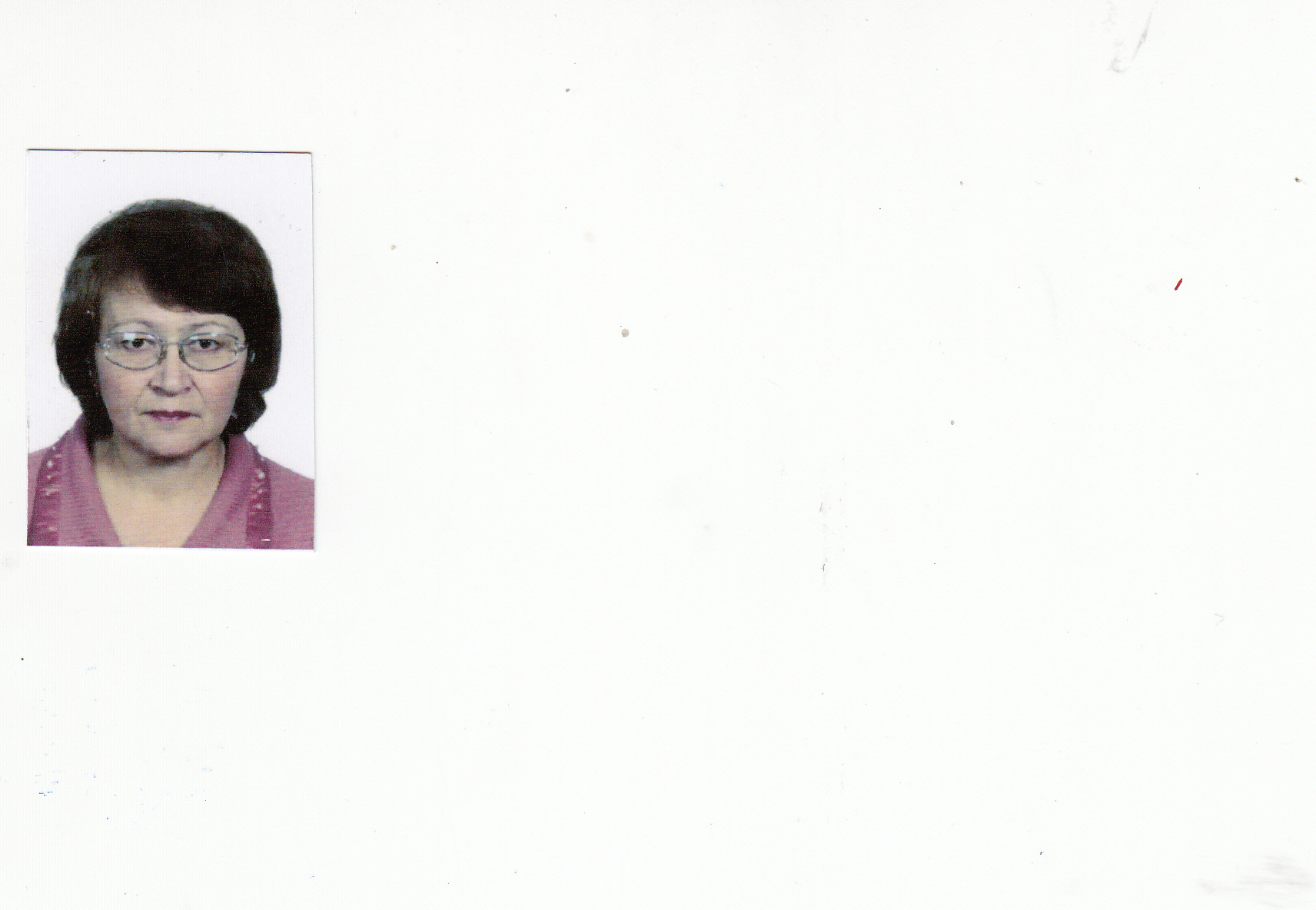 Дата рождения: 11 января 1953 годаОбразование: Среднее специальноеТрудовая деятельность: Пенсионер, депутат сельского поселения Удельно –Дуванейский сельсовет муниципального района Благовещенский район Республики Башкортостан 5 избирательного округа. Член партии ЛДПР.График приема избирателей: 1-я среда месяца 14:00- 16:00 ч.Место общественной приемной: Здание администрации сельского поселения.